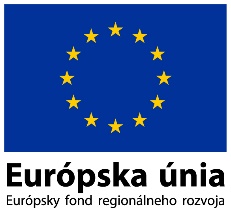 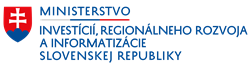 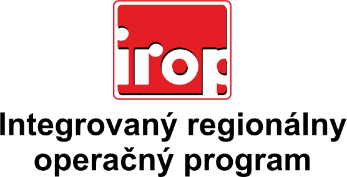 Zoznam odborných hodnotiteľovZoznam odborných hodnotiteľovKód výzvyMená odborných hodnotiteľovIROP-PO2-SC223-2020-57 1. koloJUDr. Peter LakotaIROP-PO2-SC223-2020-57 1. koloIng. Marek LietavaIROP-PO2-SC223-2020-57 1. koloMgr. Zuzana Čagánková OhrádkováIROP-PO2-SC223-2020-57 1. koloIng. Ľubomír Viglaš